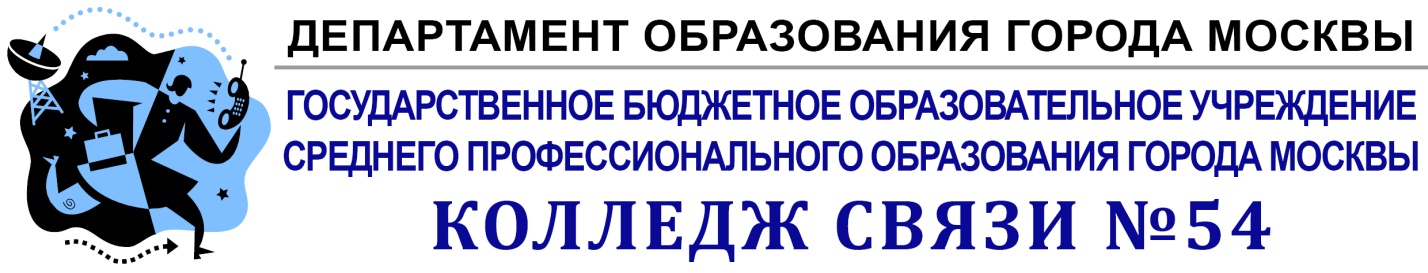 ОТКРЫТЫЙ  УРОКНА ТЕМУ«Монтаж SMD элементов на печатные платы»МДК 01.01 Технология монтажа радиоэлектронной аппаратуры, аппаратуры проводной связи, элементов узлов импульсной и вычислительной техникиПМ.01 Выполнение монтажа и сборки средней сложности и сложных узлов, блоков, приборов радиоэлектронной аппаратуры, аппаратуры проводной связи, элементов импульсной и вычислительной техники, в том числе:Специальность/профессия 210401.02  Монтажник радиоэлектронной аппаратуры и приборовПреподаватель: Ручко Виктор Михайлович Москва,2014 г.План - сценарий урокаМДК 01.01 Технология монтажа радиоэлектронной аппаратуры, аппаратуры проводной связи, элементов узлов импульсной и вычислительной техникиПМ.01 Выполнение монтажа и сборки средней сложности и сложных узлов, блоков, приборов радиоэлектронной аппаратуры, аппаратуры проводной связи, элементов импульсной и вычислительной техники, в том числе:Специальность/профессия 210401.02  Монтажник радиоэлектронной аппаратуры и приборовГруппа 12РТ2МО1Тема урока: «Монтаж SMD элементов на печатные платы»Цель урока:  формирование  у студентов  практических навыков по монтажу SMD элементов на печатные платыЗадачи урока:1. Образовательная: ●закрепить полученные ранее знания о  планарных радиоэлементах их разновидностях, правилах установки на печатные платы, требования техники безопасности .2. Развивающая: научить овладеть методикой и способами монтажа SMD элементов на печатные платы. Студенты будут знать: ●методику и способы монтажа SMD элементов на печатные платы.Тип урока – комплексное занятие, выполнение практических заданий.Организационные формы: традиционные –  беседа при формировании понятий, практический показ отдельных операций установки и пайки SMD элементов на печатные платы, оказание помощи при выполнении заданий. Методы обучения:●по источнику знаний – словесные, наглядные с использованием мультимедийных средств.●по характеру познавательной деятельности: объяснительно - показательно - практическая работа;Оборудование:рабочее место радиомонтажника, набор паяльного оборудования, мультиметры, набор SMD элементов, печатные платы,компьютер, мультимедийный проектор, экран, презентация (приложение 1 презентация.ppt).Источники информации: Основные источники:Гуляева Л.Н.  Высококвалифицированный монтажник радиоэлектронной аппаратуры.  М, Академия . 2007Гуляева Л.Н .Технология монтажа и регулировки радиоэлектронной аппаратуры. М, Академия . 2007Дополнительные источники:Горошков Б.И.Электронная техника. М.: Академия, 2005.Журавлева Л.В. Радиоэлектроника. М.: Академия, 2005.Каганов В.И. Радиотехника  М.: Академия, 2006.Каганов В.И. Радиотехнические цепи и сигналы.	М.: Академия, 2003.Куликов.Г.В. Бытовая  аудиотехника. Устройство и ремонт. М.: ПрофОбрИздат,  2001.Петров. В.П. Видеотехника. Ремонт и регулировка.. ПрофОбрИздат, 2002.ТелешевскийБ.Е.Измерения в электро- и радиотехнике. 	М.: Высшая школа, 1984.Ярочкина. Г.В.  Радиоэлектронная аппаратура и приборы: монтаж и регулировка.  М.: Академия, 2004.	    Справочники:Справочная книга радиолюбителя – конструктора/под ред. Н.И.Чистякова. М: Радио и связь, 1990.Интернет ресурсы:  http://www.youСтруктура урокаОрганизационный момент (3мин.)Актуализация опорных знаний и способов деятельности. Повторение пройденного материала  (7 мин)Постановка учебных задач урока (тема урока, цели урока) -  3 мин. Формирование новых знаний -(20 мин.)Закрепление новых знаний – практическая работа -(50 мин.)Обобщение и систематизация знаний -( 5мин.)Домашнее задание с пояснениями -( 2 мин.)ХОД  УРОКА1. Организационная часть                               3минуты1.1. Приветствие1.2. Проверка присутствующих2. Повторение пройденного материала.7 мин3. Изложение нового материала                                     23 мин.Вопросы, подлежащие изложению:3.1 Планарные радиоэлементы.18 минут3.1.1.Основные определения, классификация.3.1.2. Методика монтажа и пайки SMDэлементов3.2. Особенности пайкиSMD элементов5 минут4. Практическая работа50 минут 4.1.Подготовка печатных плат кмонтажу SMD элементов5 минут 4.2.Монтаж  SMD элементов30 минут 4.3. Демонтаж  SMD элементовпаяльными станциями и горячим воздухом                                                                                15 минуты5 Домашние задание                                                                  2 минуты6. Подведение итогов                                                                5 минут2. Повторение пройденного материалапо теме:Вопросы и  ответы 2.1 В каких единицах измеряется емкость конденсатора?Ответ: пФ. nФ,мкФ, mФ, Ф.2.2. В каких единицах измеряется величина (резисторов)?Ответ: мОм, кОм, Ом.2.3. . В каких единицах измеряется величина индуктивности?Ответ: Гн, мГн, мкГн.2.4. Назовите особенности при измерении электролитических конденсаторов?Ответ: При проверке электролитических конденсаторов необходимо соблюдать полярность подключения щупов измерительного прибора.3.Изложение нового материалаЦель урока:формирование  у студентов  практических навыков помонтажу SMD элементов на печатные платыЗадачи урока- научить овладеть методикой и способами по монтажу SMD элементов на печатные платы- научить правильно пользоваться паяльными станциями, подбирать режимы их работы, дозировать флюсы и припои.3.1 SMDэлементы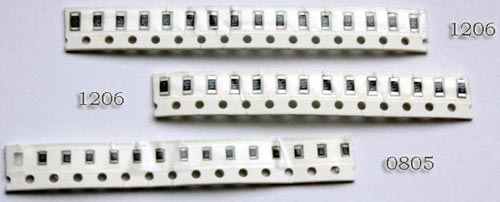 Конденсаторы: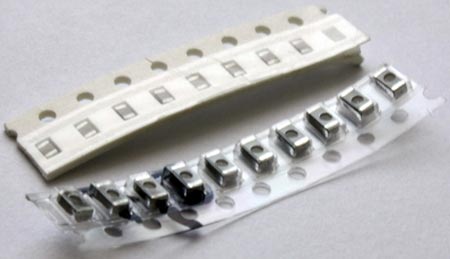 Ниже дана более таблица с указанием размеров некоторых элементов:
[0402] - 1,0 × 0,5 мм
[0603] - 1,6 × 0,8 мм
[0805] - 2,0 × 1,25 мм
[1206] - 3,2 × 1,6 мм
[1812] - 4,5 × 3,2 ммВсе чип резисторы обозначаются кодовой маркировкой, хоть и дана методика расшифровки этих кодов, многие все равно не умеют расшифровывать номиналы этих резисторов, в связи с этим я расписал коды некоторых резисторов, взгляните на таблицу.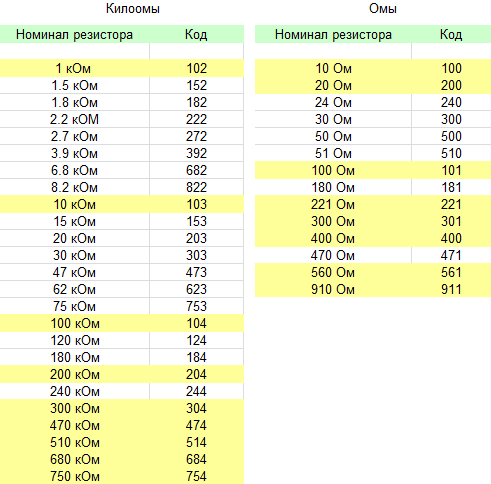 Что касается конденсаторов, они никак не обозначаются и не маркируются, поэтому, когда будете покупать их, попросите продавца подписать ленты, иначе, понадобится точный мультиметр с функцией определения емкостей.ТранзисторыВ основном радиолюбители применяют транзисторы вида SOT-23, про остальные я рассказывать не буду. Размеры этих транзисторов следующие: 3 × 1,75 × 1,3 мм.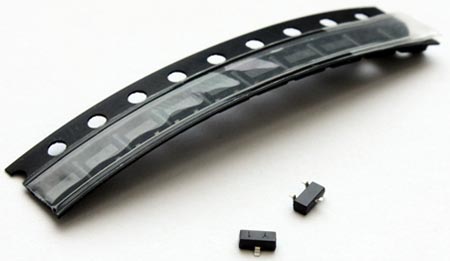 Как видите они очень маленькие, паять их нужно очень аккуратно и быстро. Ниже данараспиновка выводов таких транзисторов: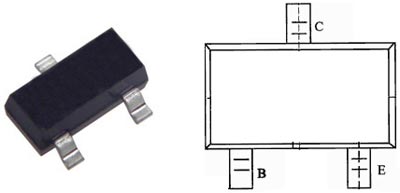 Распиновка у большинства транзисторов в таком корпусе именно такая, но есть и исключения, так что прежде чем запаивать транзистор проверьте распиновку выводов, скачав даташит к нему. Подобные транзисторы в большинстве случаев обозначаются с одной буквой и 1 цифрой.Диоды и стабилитроныДиоды как и резисторы с конденсаторами, бывают разных размеров, более крупные диоды обозначают полоской с одной стороны – это катод, а вот миниатюрные диоды могут отличаться в метках и цоколевке. Такие диоды обозначаются обычно 1-2 буквами и 1 или 2 цифрами.Диоды: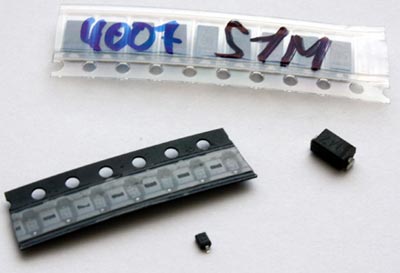 Стабилитроны BZV55C: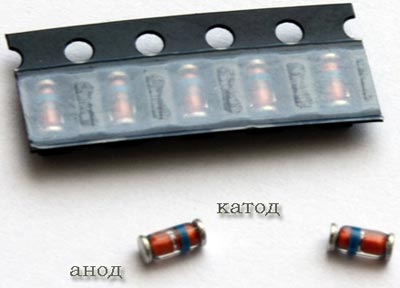 Стабилитроны, так же как и диоды, обозначаются полоской с краю корпуса. Кстати, из-за их формы, они любят убегать с рабочего места, очень шустрые, а если упадет, то и не найдешь, поэтому кладите их например в крышку от баночки с канифолью.Микросхемы и микроконтроллерыМикросхемы бывают в разных корпусах, основные и часто применяемые типы корпусов показаны ниже на фото. Самый не хороший тип корпуса это SSOP – ножки этих микросхем располагаются настолько близко, что паять без соплей практически нереально, все время слипаются ближайшие вывода. Такие микросхемы нужно паять паяльником с очень тонким жалом, а лучше паяльным феном, если такой имеется, методику работы с феном и паяльной пастой я расписывал в этой статье.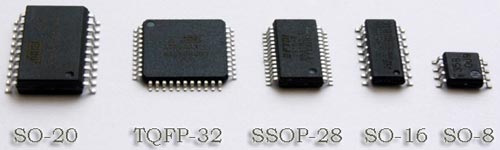 Следующий тип корпуса это TQFP, на фото представлен корпус с 32мя ногами (микроконтроллер ATmega32), как видите корпус квадратный, и ножки расположены с каждой его стороны, самый главный минус таких корпусов заключается в том, что их сложно отпаивать обычным паяльником, но можно. Что же касается остальных типов корпусов, с ними намного легче.Как и чем паять чип компоненты?Чип радиодетали лучше всего паять паяльной станцией со стабилизированной температурой, но если таковой нет, то остается только паяльником, обязательно включенным через регулятор! (без регулятора у большинства обычных паяльников температура на жале достигает 350-400*C). Температура пайки должна быть около 240-280*С. Например при работе с бессвинцовыми припоями, имеющими температуру плавления 217-227*С, температура жала паяльника должна составлять 280-300°С.  В процессе пайки необходимо избегать избыточно высокой температуры жала и чрезмерного времени пайки. Жало паяльника должно быть остро заточено, в виде конуса или плоской отвертки.Рекомендации по пайке чип компонентовПечатные дорожки на плате необходимо облудить и покрыть спирто-канифольным флюсом. Чип компонент при пайке удобно поддерживать пинцетом или ногтем, паять нужно быстро, не более 0.5-1.5 сек. Сначала запаивают один вывод компонента, затем убирают пинцет и паяют второй вывод. Микросхемы нужно очень точно совмещать, затем запаивают крайние вывода и проверяют еще раз, все ли вывода точно попадают на дорожки, после чего запаивают остальные вывода микросхемы.Если при пайке микросхем соседние вывода слиплись, используйте зубочистку, приложите ее между выводами микросхемы и затем коснитесь паяльником одного из выводов, при этом рекомендуется использовать больше флюса. Можно пойти другим путем, снять экран с экранированного провода и собрать припой с выводов микросхемы.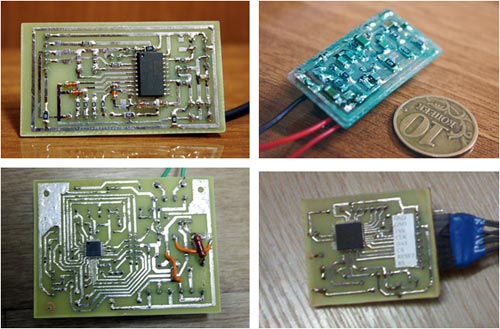 ЗаключениеПоверхностный монтаж позволяет экономить средства и делать очень компактные, миниатюрные устройства. При всех своих минусах, которые имеют место, результирующий эффект, несомненно, говорит о перспективности и востребованности данной технологии.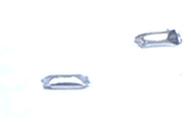 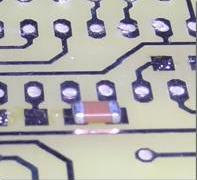 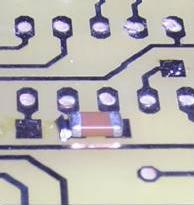 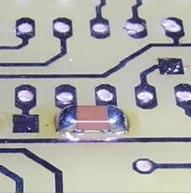 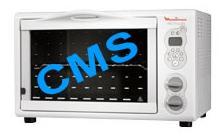 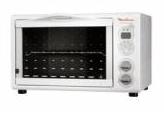 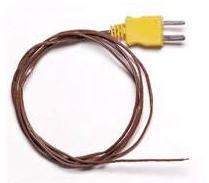 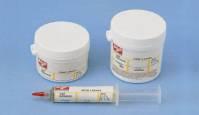 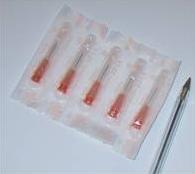 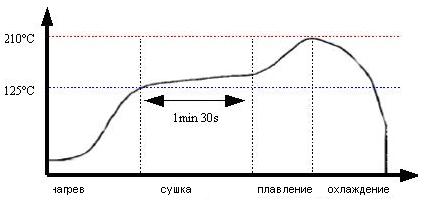 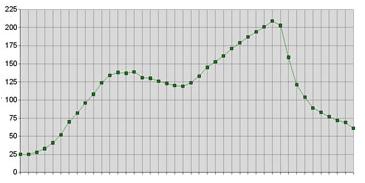 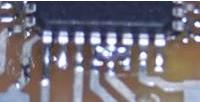 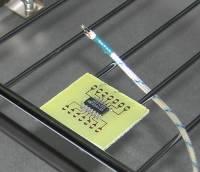 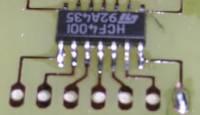 
Разглядывая меленькие ножки микросхемы, сразу возникает мысль о том, какое тонкое жало нужно взять, чтобы паять эти мелкие ножки и не насажать «соплей» между ними. В магазине находим конусное тонкое жало, цепляем его на паяльник, набираем маленькую капельку припоя и пытаемся иголкой-жалом обпаять каждую ножку отдельно. Получается долго, утомительно и не аккуратно. Данный подход, казалось бы, логичен, но в корне не верен! И вот почему – паять SMD компоненты помогают такие «страшные силы» как поверхностное натяжение, силы смачивания, капиллярный эффект и не использовать их значит сильно усложнять свою жизнь. 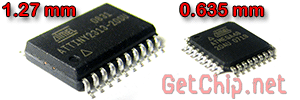 Как все должно проходить в теории? Когда жало паяльника приложено к ножкам начинает действовать сила смачивания – олово под действием этой силы начинает «обтекать» ножку со всех сторон. Под ножку олово «затягивается» капиллярным эффектом одновременно начинается «смачиваться» контактная площадка под ножкой и на плате. Припой равномерно «заливает» площадку вместе с ножкой. После того как жало паяльника убрано от ножек и пока еще припой в жидком состоянии, сила поверхностного натяжения формирует из припоя каплю, не давая ему растекаться и сливаться с соседними ножками. Вот такие сложные процессы происходят при пайке. Но все эти процессы происходят сами собой, а от Вас требуется лишь поднести жало паяльника к ножке (или сразу к нескольким). На практике есть определенные проблемы с пайкой очень мелких SMD компонентов (резисторы, конденсаторы …) они могут во время пайки «прилипать» к жалу. Для того чтобы избежать такой проблемы нужно паять отдельно каждую сторону.Для того, чтобы добиться хорошей пайки, нужны определенные материалы и инструменты.
Главным материалом, обеспечивающим комфортную пайку, является жидкий (ЛТИ 120)или гелеобразный (ТТ) флюс. Он обезжиривает и снимает окислы с поверхности спаиваемого металла, что увеличивает силу смачивания. Кроме того, во флюсе припою легче образовать каплю, что препятствует созданию «перемычек-соплей» Паяльник. Очень хорошо если имеется регулировка температуры – можно не боятся перегреть компоненты. Оптимальная температура для пайки SMD компонентов находится в пределах 250-300 0С. Если нет паяльника с регулировкой температуры, тогда лучше применять низковольтный паяльник (12v или 36v мощность 20-30w) он имеет меньшую температуру жала. Самый худший результат дает обычный паяльник на 220v. Проблема в том, что температура жала у него слишком высока, из-за чего флюс быстро испаряется и ухудшается смачиваемость поверхности пайки. Большая температура не позволяет длительно греть ножку, из-за этого пайка превращается в нервное тыканье жалом в плату. Жало у паяльника должно иметь ровный рабочий срез (это может быть или классический «топорик», типа «отвертка»  или срез под 45 градусов).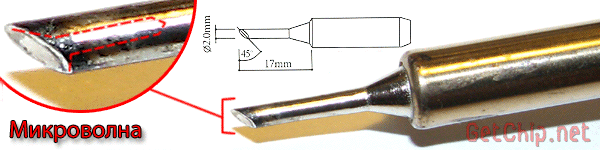 Жало-конус плохо подходит для пайки SMD компонентов – не паяйте им, намучаетесь. Очень хорошие результаты дает жало «микроволна» – это жало имеющее в рабочей плоскости отверстие. При помощи этого отверстия и капиллярного эффекта создаваемого в нем припой можно не только наносить, но и эффективно убирать излишки. 
Припой. Очень удобен припой в тонкой проволочке диаметром 0.5мм.– легко дозировать. Не используйте припой без свинца (на него пытаются заставить перейти производителей электроники по причине вредности свинца). Из-за отсутствия в припое свинца значительно уменьшается сила поверхностного натяжения, паять обычным паяльником станет проблематично.
Пинцет. Тут без особенностей – подойдет любой удобный для Вас.Технология пайки:
Кладем на контактные площадки SMD компонент, обильно его смачиваем жидким флюсом, прикладываем жало паяльника к компоненту, припой с жала перетекает на контакты компонента и контактные площадки платы, убираем паяльник. Если компонент очень мелок или большой (жало не захватывает одновременно обе стороны) паяем каждую сторону отдельно, придерживая компонент пинцетом.
Пайка микросхем:Позиционируем микросхему так, чтобы ножки попали на свои контактные площадки, обильно смачиваем места пайки флюсом, припаиваем одну крайнюю ножку, окончательно совмещаем ножки с площадками (припаянная ножка позволяет, в определенных пределах, «вертеть» корпус микросхемы), припаиваем еще одну ножку по диагонали, после этого микросхема надежно закреплена и можно спокойно пропаивать остальные ножки. Паяем не спеша, проводя жалом по всем ножкам микросхемы. Если образовались перемычки нужно очистить жало от избытка припоя, обильно смазать перемычки жидким флюсом и повторно пройтись по ножкам. Лишний припой заберется жалом. 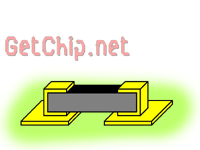 Закрепление нового материалаВопрос №1.Какое время пайки SMD элементов?Ответ: Время пайки не более 2 секунд.Вопрос №2. Как паять микросхемы?Ответ: Микросхемы установить на контактные площадки, припаять выводы по диагонали, проверить совпадение всех ножек, далее провести пайку остальных выводов.Домашнее задание:1. Работа с опорным конспектом. 2. В интернете в разделе «Радио начинающим» найти пройденную тему, еще раз внимательно ознакомиться с материалом пройденной темы.